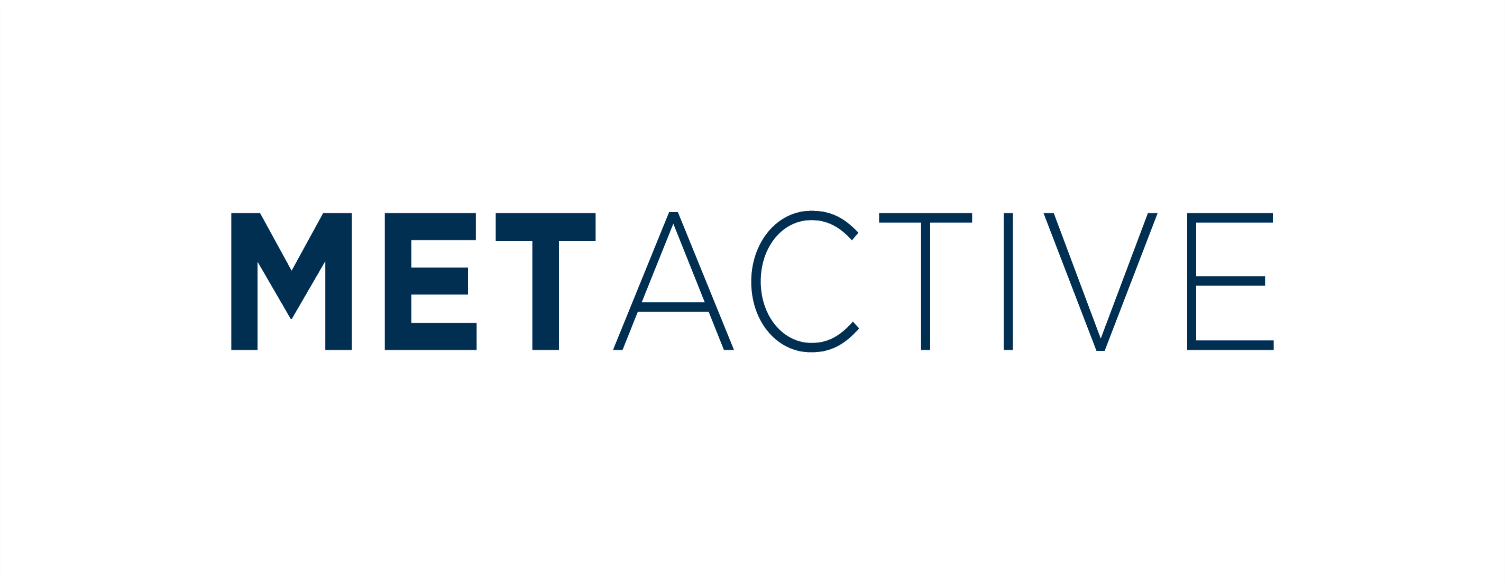 MondayTuesdayWednesdayThursdayFridaySaturdaySundayHIIT 8:00 - 8:30Studio 2 Couch to 5k running8:00 - 8:45Outdoors Yoga8:00 – 8:45Studio 2Indoor cycle 10:00 – 10:45Studio 2Yoga12:00 – 12:45Studio 2 5k – 10k run group9:00 - 9:45Outdoors Kettlebells 12:00 – 12:45Studio 2Bootcamp12:00 – 12:45Studio 2LBT12:00 - 12:45Studio 2Body HIIT11:00 – 11:45Studio 2Indoor Cycle 10:00 – 10:45Studio 2  Core workout13:00 - 13:45Studio 2Bootcamp13:00 - 13:45Studio 2Indoor cycle 17:00 – 17:45Studio 2Pilates12:00 – 12:45 Studio 2Indoor cycle 17:00 – 17:45Studio 2Kettlebells 15:00 – 15:45Studio 2Stretching & Core15:00 – 15:45Studio 2 Body HIIT18:00 – 18:45Studio 2Yoga18:00 - 18:45Studio 2 Body HIIT18:00 – 18:45Studio 2MondayTuesdayWednesdayThursdayFridayYoga	8:00 – 8:45Comp TherapyHIIT9:00 – 9:45Outdoors & OnlineCouch to 5k running 8:00 - 8:45Outdoors Yoga8:00 – 8:45Comp Therapy5k – 10k running group9:00 - 9:45Outdoors Circuits12:00 – 12:45Outdoors & OnlineBootcamp12:45 – 13:30Outdoors & OnlineKettlebells 12:00 – 12:45 Outdoors & Online Pilates 12:30 – 13:15Plas Gwyn*Bootcamp12:45 – 13:30Outdoors & OnlineCircuits14:30 - 15:15Plas Gwyn*Bootcamp14:30 - 15:15 Plas Gwyn*Kettlebells14:30 – 15:15Plas Gwyn*HIIT14:30 – 15:15Plas Gwyn*  Run Club17:00 – 17:45Outdoors